№93(10243)			 		14 декабря 2023 г.Официальное издание органов местного самоуправленияШапкинского сельсовета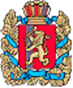 ШАПКИНСКИЙ СЕЛЬСКИЙ СОВЕТ ДЕПУТАТОВ ЕНИСЕЙСКОГО РАЙОНАКРАСНОЯРСКОГО КРАЯ                                                            РЕШЕНИЕ                     13.12.2023г.		                        п. Шапкино	            	              №41-193рОб отмене Решения Шапкинского сельскогоСовета депутатов от 03.11.2023 №39-187р«О внесении изменений в Устав Шапкинского сельсовета Енисейского районаКрасноярского края»На основании Устава Шапкинского сельсовета, Шапкинский сельский Совет депутатов, РЕШИЛ:Отменить Решение Шапкинского сельского Совета депутатов от 03.11.2023 №39-187р «О внесении изменений в Устав Шапкинского сельсовета Енисейского района Красноярского края».Контроль за исполнением настоящего решения возложить на Главу Шапкинского сельсовета Загитову Л.И.Настоящее решение вступает в силу с момента    опубликования в газете «Шапкинский вестник» и подлежит размещению на официальном сайте администрации Шапкинского сельсовета.Председатель Шапкинского                                                      Глава Шапкинского сельсоветасельского Совета депутатов                                                                    А.В. Наконечный                                                                                  Л.И. ЗагитоваОтпечатано в администрации Шапкинского сельсовета на персональном компьютере по адресу: Россия, Красноярский край, Енисейский район, п. Шапкино, ул. Центральная, 26, тел. 70-285 Распространяется бесплатно. Тираж 10экз.